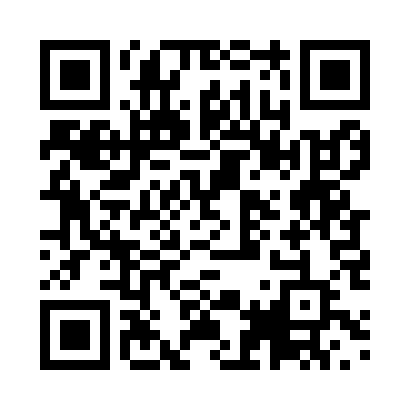 Prayer times for Antofagasta, ChileWed 1 May 2024 - Fri 31 May 2024High Latitude Method: NonePrayer Calculation Method: Muslim World LeagueAsar Calculation Method: ShafiPrayer times provided by https://www.salahtimes.comDateDayFajrSunriseDhuhrAsrMaghribIsha1Wed5:457:0212:393:516:157:272Thu5:467:0312:393:516:147:273Fri5:467:0312:383:506:137:264Sat5:477:0412:383:506:137:255Sun5:477:0412:383:496:127:256Mon5:477:0512:383:496:117:247Tue5:487:0512:383:486:117:248Wed5:487:0612:383:486:107:249Thu5:487:0612:383:476:107:2310Fri5:497:0712:383:476:097:2311Sat5:497:0712:383:476:097:2212Sun5:497:0712:383:466:087:2213Mon5:507:0812:383:466:087:2214Tue5:507:0812:383:466:077:2115Wed5:507:0912:383:456:077:2116Thu5:517:0912:383:456:067:2017Fri5:517:1012:383:456:067:2018Sat5:527:1012:383:446:067:2019Sun5:527:1112:383:446:057:2020Mon5:527:1112:383:446:057:1921Tue5:537:1212:383:446:057:1922Wed5:537:1212:383:436:047:1923Thu5:537:1312:383:436:047:1924Fri5:547:1312:393:436:047:1925Sat5:547:1412:393:436:047:1826Sun5:547:1412:393:436:037:1827Mon5:557:1412:393:426:037:1828Tue5:557:1512:393:426:037:1829Wed5:567:1512:393:426:037:1830Thu5:567:1612:393:426:037:1831Fri5:567:1612:393:426:027:18